ПРИЛОЖЕНИЕПроверочные работыИнструкция по выполнению работПроверочные работы по немецкому языку состоят из одной части (письменной), каждая из которой включает 13 заданий.  На её выполнение отводится 45 минут. Проверочные работы состоят из трёх разделов.Раздел 1 (задания по чтению) включает 4 задания на понимание прочитанных текстов. Рекомендуемое время на выполнение заданий раздела-10 минут.Раздел 2 (задания по грамматике и лексике) состоит из 7 заданий. Рекомендуемое время на выполнение раздела - 15 минут.В разделе 3 (задание по письму) дано 1 задание, предлагающее написать личное письмо. Рекомендуемое время на выполнение - 20 минут.Рекомендуется выполнять задания в том порядке, в котором они даны.Максимальное количество баллов за работу: 30.Чтение. Каждое выполненное задание оценивается в 1 балл.Грамматика и лексика. Каждое выполненное задание оценивается в 1 балл.Письмо. При оценивании заданий по письму учитываются следующие параметры: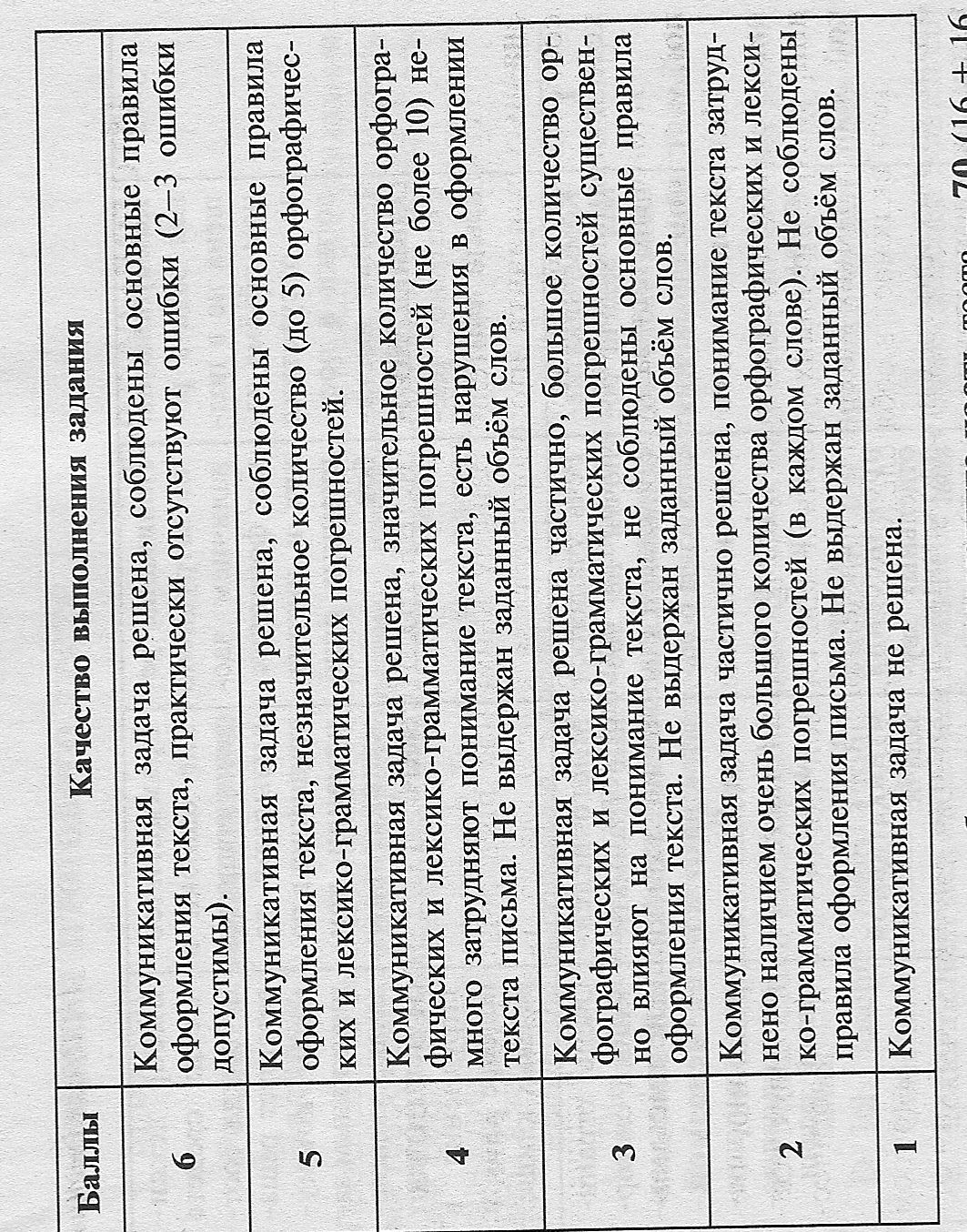 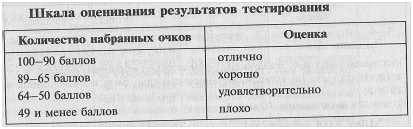 График проведения проверочных работОтветыИспользованная литература: Немецкий язык. 9 класс. Подготовка к гиа-2014 : учебно-методическое пособие / а.К. Кучеренко. — Ростов н/Д : Легион, 2013.МБОУ «Ярищенская СОШ»Name:                                Vorname:                                  Klasse: 9         Datum:Проверочная работа №1Раздел 1 (задания по чтению)A1Прочитайте тексты и установите соответствие между заголовками 1-8 и текстами A-G. Запишите свои ответы в таблицу. Используйте каждую букву только один раз. В задании есть один лишний заголовок.A.	ImDezember2011 feierte dasTheaterstück„Linie 1" seinen 25. Geburtstag im Berliner GRIPS Theater. Das Musical ist zum Schlager geworden. Das GRIPS Theater ist eine feste Institution in der Kindertheaterszene. Das in den 60er Jahren gegründete Ensemble brachte sozialkritische und realistische Theaterstücke auf die Bühne. Das war völlig neu zu Zeiten, in denen Kindertheater vor allem mit Märchen assoziiert wurde.B.	Im Film „Schlafkrankheit" zeigt Regisseur Ulrich Köhler seine eigenen Erfahrungen. 2011 wurde der Film auf der Berlinale mit dem Silbernen Bären ausgezeichnet. Die Hauptfigur ist der deutsche Entwicklungshelfer Ebbo Velten, der mit seiner Frau in Kamerun lebt. Sein Projekt ist erfolgreich beendet und so steht die Heimreise nach Deutschland bevor, aber Afrika lässt ihn nicht los. Es trifft die Entscheidung hier zu bleiben.C.	Sie sind die berühmtesten Boxbrüder der Welt: Wladimir und Vitali Klitschko. Aus der Ukraine stammend, sind die beiden Schwergewichtler weltbekannt. Besonders viele Anhänger haben Sie in ihrer zweiten Heimat Deutschland. Der Film von Regisseur Sebastian Dehnhardt erzählt die spannende Geschichte der Superstars. Angefangen beim miliiärhallen Drill in der Ukraine beschreibt „Klitschko" den schwierigen Aufstieg des Bruderpaars.    D. Karl Kraus und seine satirische Zeitschrift „Die Fackel" sind legendär. Karl Kraus war der        Kämpfer gegen die Allmacht der Presse und die Verwahrlosung der deutschen Sprache. In der Zeitschrift „Die Fackel" veröffentlichte Karl Kraus Kritik an der Gesellschaft und sein Kampf zur Rettung der deutschen Sprache war radikal und provokant. Heute gehört der Satiriker zu oft     zitierten   Literaturautoren.
E.	In Online-Museen werden Ausstellungen in digitalisierter Form ins Internet gestellt und somit für Besucher aus aller Welt zugänglich
gemacht. Besonders Menschen mit eingeschränkter Mobilität profitieren von den interaktiven Ausstellungen. Die Vorteile von Online-Museen liegen auf der Hand: Für den Besuch ist nur ein Internetzugang nötig. Das Online-Museum zu jeder Zeit und ohne Einschränkung zugänglich.
F.	Seit Mitte der 70er Jahre beeinflusste „Kraftwerk", eine Band aus Düsseldorf, unzählige Musiker weltweit. Die Entwicklung der modernen elektronischen Musik wäre ohne die Synthesizer-Pioniere wahrscheinlich völlig anders verlaufen. Als „Kraftwerk' 1974 auf ihrem vierten Album„Autobahn" endgültig zu ihrem bis heute typischen Stil gefunden hatten, kam das einer Revolution gleich.
G.	„Rammstein" feiert zur Zeit große Erfolge in den USA. „Rammstein" übertrifft die Härte der Scorpions und ist damit die einzige Gruppe,
deren Erfolg ähnliche Dimensionen erreicht hat. Im Gegensatz zu dem virtuosen Spiel der Scorpions setzen Rammstein jedoch auf maximale Vereinfachung. Die Musik besteht oft nur aus einem Akkord. Dafür sind ihre Bühnenshows umso bombastischer und begeistern durch den Einsatz von Pyro-Technik.

Punkte…………..(max 7)Прочитайте текст. Определите, какие из приведённых утверждений А2-А5 соответствуют содержанию текста (1 - richtig), какие не соответствуют (2 - falsch) и о чём в тексте не сказано, то есть на основании текста нельзя дать ни положительного, ни отрицательного ответа (3 -steht nicht im Text).Burger ohne Heimat„Na klar, der Hamburger kommt aus Hamburg", werdet ihr sagen. So klar ist das aber gar nicht. eine große Portion Ketchup - fertig ist der klassische Hamburger! Manche Schätzungen gehen davon aus, dass ein durchschnittlicher Amerikaner jährlich 150 Stück isst, also rund drei in der Woche.Wie der ursprüngliche Hamburger wirklich aussah, wann er auftauchte und ob er aus Deutschland oder doch aus Amerika stammt, darüber streiten sich jedoch die Experten.Über ganz Amerika ist die Imbissbude „Louis' Lunch" in New Häven an der Ostküste der Vereinigten Staaten bekannt. Ihr deutschstämmiger Besitzer Louis Lassen soll dort einem Gast im Jahr 1900 den allerersten Hamburger serviert haben. Der Reisende hatte es sehr eilig und keine Zeit, sich zum Essen in Louis Imbiss zu setzen. Also bereitete der Wirt aus nicht verkauften Steaks schnell eine Frikadelle zu, klemmte sie mit Käse, Zwiebeln und Tomaten zwischen zwei Toastscheiben und gab sie seinem Gast mit auf den Weg. Der war begeistert!Jeff Lassen, der Urgroßenkel von Louis und heutige Besitzer der Imbissbude, wehrt sich standhaft gegen jeden, der ihm eine andere Geschichte über die Erfindung des Hamburgers erzählen will. Für ihn ist der Burger ohne Zweifel Teil seiner Familiengeschichte. Aus diesem Grund werden die Hamburger auch heute noch wie im Jahr 1900 in Louis' Lunch serviert. Mit Toast, Frikadelle, Zwiebeln, Käse und Tomaten. Wer dort hingegen nach Ketchup fragt, wird strafend angesehen, denn den gab es bei Louis vor 100 Jahren auch noch nicht.Im 18. Jahrhundert lebten in Europa viele Menschen, die keine Arbeit fanden, oft hungerten und von einem besseren Leben in der neuen Welt träumten. Neue Welt - so nannten die Menschen damals Amerika. Millionen von Europäern gingen nach Amerika, um dort ein neues Leben zu beginnen. Jeder Auswanderer, der aus Nordeuropa ausreiste, musste dafür den Hamburger Hafen passieren. Die Verpflegung auf den häufig überfüllten Schiffen reichte kaum für alle Passagiere aus. Meist gab es das, was im letzten Hafen aufgeladen worden war, also in Hamburg. Das war ein Stück Schweinebraten auf zwei Brötchenhälften gelegt und mit Soße Übergossen. Also noch ein Hamburger!...A2 I  Es steht fest: Der Hamburger kommt aus Hamburg.1) richtig	2) falsch	3) steht nicht im TextA3 1  In Amerika ist der Hamburger die beliebteste Speise.1) richtig	2) falsch	3) steht nicht im TextA4 I  Der erste Hamburger erschien vor über 110 Jahren an der Ostseeküste.
1) richtig	2) falsch	3) steht nicht im TextA5 I Der erste Hamburger wurde als Imbiss für unterwegs zubereitet.1) richtig	2) falsch	3) steht nicht im TextPunkte       (max 4)Раздел 2 (задания по грамматике и лексике)Прочитайте приведённый ниже текст. Преобразуйте слова, напечатанные заглавными буквами в конце строк, обозначенных номерами В1-В4 так, чтобы они грамматически соответствовали содержанию текста. Заполните пропуски полученными словами. Каждый пропуск соответствует отдельному заданию В1-В4.Punkte       (max 4)Раздел 3 (задание по письму).При выполнении задания С1 особое внимание обратите на то, что Ваши ответы будут оцениваться только по записям, сделанным на бланке 2. Обратите внимание также на необходимость соблюдения указанного объёма письма. Письма недостаточного объёма, а также часть текста письма, превышающая требуемый объём - не оцениваются.С1 I  Sie haben 30 Minuten, um diese Aufgabe zu machen. Sie haben einen Brief von Ihrem deutschen Brieffreund Sven bekommen.... Zurzeit habe ich wieder Probleme mit den Eltern. Diesmal wegen Taschengeld. Es reicht mir ständig nicht aus. Mein Bruder, der 3 Jahre älter ist, bekommt monatlich 20 Euro mehr. Das finde ich ungerecht. ...Wie wird das in deiner Familie geregelt? ... Bekommen deine Geschwister das gleiche Taschengeld wie du?... Wofür gibst du dein Taschengeld aus?Schreiben Sie einen Brief, in dem Sie 3 Swens Fragen beantworten.Der Brief soll 100-120 Wörter enthalten. Beachten Sie die üblichen Regeln für Briefformeln.бланк 2.Punkte………….(max 12)Gesamtpunktzahl            (max 27)Проверочная работа №2Раздел 1 (задания по чтению)A1 Прочитайте тексты и установите соответствие между заголовками 1-8 и текстами A-G. Запишите свои ответы в таблицу. Используйте каждую букву только один раз. В задании есть один лишний заголовок.Das Problem der GrößeHerkunft des NamensDie Spieler verbessere das SpielGeräte mit langer GeschichteInteressanter Beruf im Bereich ComputerComputerspiele als IndustrieVon jung bis altComputer beeinflussen die KulturA.	Der englische Begriff Computer bezeichnete ursprünglich Menschen, die zumeist dauernde Berechnungen machten, zum Beispiel für Astronomen im Mittelalter. 1946 wurde Electronic Numerical Integrator und Computer der Öffentlichkeit vorgestellt. Dabei taucht erstmals das
Wort Computer als Namensbestandteil auf.B.	Die Computertechnologie entwickelte sich im Vergleich zu anderen Elektrogeräten sehr schnell. Die Geschichte der Entwicklung des Computers reicht zurück bis in die Antike und ist damit wesentlich länger als die Geschichte der modernen Computertechnologien. Sie umfasst
dabei auch die Entwicklung von Rechenmethoden.C.	In den vierziger Jahren des 20. Jahrhunderts entstanden richtige Rechen- anlagen. Das waren riesige Mechanismen, die einige Räume einnahmen. Im August 1981 wurde in der amerikanischen Firma IBM der erste Per- sonalcomputer geschaffen, der auf einem einfachen Tisch Platz hatte. Damit bestimmte die Firma entscheidend die weitere Entwicklung der
Computertechnik.D.	Der  Computerassistent weiß, wie ein Computer gepflegt werden muss damit er einwandfrei funktioniert. Er kann Fehler in der Hard- und Software finden und beheben. In diesem Beruf sitzt man nicht nur am Computer, sondern man hat auch mit Menschen zu tun. Also gehören
auch Kundenberatung und Kundendienst zu ihren Aufgaben.
E.	Computerspiele prägen heute unsere Kultur und sie beeinflussen Menschen moderner Gesellschaften ebenso wie andere Massenmedien. Die Bedeutung eines Computerspiels ist in den einzelnen Industriestaaten sehr unterschiedlich. In manchen Ländern hat sich eine bedeutende
Kultur rund um Spiel und Spieler gebildet. Computerspiele nehmen beispielsweise in Südkorea einen hohen Stellenwert in der Alltagskultur
ein.F.	Computerspiele werden in allen Altersschichten gespielt. Manche Kinder beginnen bereits im Vorschulalter mit dem Video- oder Computerspiel. Im Allgemeinen interessieren sich vor allem männliche Jugendliche für Computerspiele. In Deutschland ist etwa ein Drittel aller Spieler über 30 Jahre und fast jeder zehnte ist älter als 50 Jahre alt.G.	Durch die Möglichkeiten der digitalen Medien entsteht aus den Reihen der Spieler eine Bewegung von Menschen, die nicht nur Computerspiele nutzen, sondern diese auch verändern und sogar neue Spiele daraus entwickeln. So werden zum Beispiel nach kurzer Zeit schon Fehler beseitigt, die Grafik verbessert oder zusätzliche Funktionen eingebaut.
Punkte         (max7)

Grüß Gott statt HalloEin Gruß, die Begrüßungsformel und Abschiedsfonnel, sind eine formalisierte Geste und Worte zum Einleiten bzw. Abschließen eines Kontaktes.Verbal geäußerte Grüße sind zum Beispiel „Guten Tag!", „Hallo!", „Grüß Gott!", „Grüß dich!", „Servus!", „Salut!" oder „Hü". Manche Grüße gelten sowohl für die Begrüßung wie auch für die Verabschiedung, so kann „Guten Abend!" lokal auch bedeuten, dass man dem Gegrüßten bei der Verabschiedung eine gute Nacht wünscht. In Mittel- und Norddeutschland verbreitet ist „Tschüss!" oder „Adschüs!".In Norddeutschland einschließlich Berlin ist morgens ein schlichtes „Mojen!", tagsüber „Tach!" und zur Abendszeit „Abend!" gebräuchlich.In einer Schule in Passau sollen die Schüler in Zukunft nicht mehr mit „Hallo'1 und „Tschüss" grüßen. Denn für Rektorin Petra Seibert sind beides Reizwörter, beides empfindet sie als unhöflich und hat daher ab sofort ihre Schule zur „Hallo- und Tschüs-freien Zone'1 erklärt. Stattdessen sollen die Schüler „Grüß Gott" und „Auf Wiedersehen" verwenden, wenn sie Lehrer oder andere Erwachsene begrüßen. Das hat die Schulleiterin bestimmt. „Wir bemühen uns, ohne diese beiden Grußformeln in unserem Haus auszukommen", verkündet ein Aushang in der Mittelschule St. Nikola. „Über ein "Grüß Gott* und ein freundliches 'Auf Wiedersehen' freuen wir uns jedoch jederzeit."Passau liegt in Bayern. Dort ist „Grüß Gott" die übliche Begrüßung. Die wünscht sich die Schulleiterin auch in der Schule. „Hallo" und „tschüss" sind norddeutsche Ausdrücke und passen nicht zu Bayern. Vor allem aber sind diese Grußworte sehr unhöflich. Der Respekt voreinander schwindet, wenn man sie verwendet.„Wer später im Leben bestehen will, muss lernen zu unterscheiden, wem man wie begegnet", sagt die Schulleiterin. Man kann sich nicht um einen Job bewerben und den Personalchef mit „Hallo" begrüßen. Je früher Jugendliche das lernen, desto besser ist es fur sie.Schüler, denen an der Schule in Passau in Zukunft ein „tschüss" herausrutscht, sollen von den Lehrern freundlich zurechtgewiesen werden. Eine Strafe soll es nicht geben. Die Schülervertretung in Passau hält die Regelung für unsinnig. Durch solche Verordnungen vergrößere sich der Abstand zwischen Jugendlichen und Erwachsenen.A2  Manche Grüße werden sowohl für die Begrüßung als auch für die Verabschiedung benutzt.1) richtig	2) falsch	3) steht nicht im TextA3  In Berlin werden typische für Norddeutschland Grüße gebraucht.
1) richtig	2) falsch	3) sieht nicht im TextA4  In einer Schule in Passau werden nach der Bitte der Eitern bestimmte Grüße gebraucht.1) richtig	2) falsch	3) steht nicht im TextA5  Die Schulleiterin wünscht sich in der Schule eine typisch bayerische Begrüßung.i) richtig	2) falsch	3) steht nicht im TextPunkte……..(max4)Раздел 2 (задания по грамматике и лексике)Прочитайте приведённый ниже текст. Преобразуйте слова, напечатанные заглавными буквами в конце строк, обозначенных номерами В1—В7 так, чтобы они грамматически соответствовали содержанию текста. Заполните пропуски полученными словами. Каждый пропуск соответствует отдельному заданию В1-В7.В1Rübezahl ist der sagenhafte Herrscher über dasRiesengebirge, das an	Grenze zwischen	                                                    DIEPolen und Tschechien liegt.В2Er	als Berggeist in vielerlei Gestalt:                                                 ERSCHEINENВ3Mal taucht er als Mensch,mal als Tier auf, 	   den Armen und                                                        HELFENbestraft die Bösen.В4Außerdem beherrscht er das Wetter: Tobte
	Riesengebirge ein Sturm,	                                                   FRÜHВ5dann 	 es, Rübezahl hat schlechte                                                     HEIßENLaune.Warum der Berggeist Rübezahl heißt? Die Legende erzählt, dass er sich eines Tages in ein Mädchen verliebt und es mit in В6sein Reich                          hat.                                                                     NEHMEN	                                                    B7   Das Mädchen   aber war sehr unglücklich und                	wieder                    WOLLEN zurück. Punkte……….(max7)
Раздел 3 (задание по письму).При выполнении задания С1 особое внимание обратите на то, что Ваши ответы будут оцениваться только по записям, сделанным на бланке 2. Обратите внимание также на необходимость соблюдения указанного объёма письма. Письма недостаточного объёма, а также часть текста письма, превышающая требуемый объём - не оцениваются.С1   Sie haben 30 Minuten, um diese Aufgabe zu machen. Sie haben einen Brief von Ihrer deutschen Brieffreundin Anna bekommen. ... Gestern war mein letzter Ferientag. Ich war in Dresden, wo ich meineFreunde besucht habe. Morgen gehe ich zur Schule	Wie hast du deineFerien verbracht? ... Was hast du alles während der Ferien unternommen? ... Bist du traurig, dass die Ferien zu Ende sind, oder?Schreiben Sie einen Brief, in dem Sie Annas Fragen beantworten. Der Brief soll 100-120 Wörter enthalten. Beachten Sie die üblichen Regeln für Briefformeln.бланк 2.Punkte………….(max 12)Gesamtpunktzahl            (max 30)Проверочная работа №3Раздел 1 (задания по чтению)A1Прочитайте тексты и установите соответствие между заголовками 1-8 и текстами A-G Запишите свои ответы в таблицу. Используйте каждую букву только один раз. В задании есть один лишний заголовок.Der erste MotorwagenFahren ohne TempolimitAngst vor der Technik überwindenNur Autos erlaubtWarum nicht bunt?Zuerst kleben, dann fahrenWie war es früher?Man braucht ein umweltfreundliches AutoVor rund 120 Jahren, da war das Reisen noch eine beschauliche Sache, sehr zum Wohle von Mensch und Natur. Denn man reiste zumeist mit der Pferdekutsche und nur selten mit der Eisenbahn. Die gab es aber damals schon. Und sie markiert den Beginn jener Zeit, in der die Menschen hinaus in die Welt aufbrechen wollten. Ingenieure, Tüftle, r und Idealisten, aber auch waghalsige Pioniere setzten alles daran, um mit Hilfe von Maschinen die Welt zu erobern, zu Lande, zu Wasser und in der Luft.Am 29. Januar 1886 hat Carl Benz seinen Motorwagen zum Patent angemeldet. Er war damit ein kleines bisschen schneller als Gottlieb Daimler. Der Benz-Patent- Motorwagen sieht aus wie ein großes Dreirad mit Gartenbank darauf. Er hatte noch kein Dach, keine Scheiben, keine Türen und keinen Kofferraum. Und statt einem Lenkrad gab es eine Lenkstange. Den Motorwagen - das allererste Auto - kann man übrigens in München bestaunen: im Verkehrszentrum des Deutschen Museums.C.	Damals hatten viele Menschen noch Angst vor dem Gefährt - kein Wunder, schließlich ratterte der Motor ganz schön laut. Und sonderlich km/h. Zunächst wollte also keiner die Benzinkutschen kaufen. Zu ihrem Durchbruch verhalf ihnen schließlich Bertha Benz, die Frau von Carl
Benz aus Mannheim. An einem Morgen im August 1888 startete sie gemeinsam mit ihren beiden Söhnen zur ersten Überlandfahrt über 100 Kilometer entfernte Pforzheim. Am Abend erreichte sie völlig erschöpft, aber glücklich ihr Reiseziel.

schnell war es auch nicht. Es hatte nur ein PS und fuhr höchstens 16D.	Vielleicht sehen Autos in der Zukunft ein bisschen aus wie fliegende Untertassen. Auf jeden Fall werden sie immer weniger eckig, sondern sehr abgerundet gebaut. Das verringert den Luftwiderstand. Und daswiederum senkt den Energie-Verbrauch. Seit vielen Jahren arbeiten
Wissenschaftler schon daran, dass unsere Autos in Zukunft weniger stinken. Unsere Städte sollen ruhiger und vor allem sauberer werden. Sie tüfteln an einem Elektroauto.E.	Dass man im Autobau Stahl, Aluminium und eine Menge Schrauben braucht, weiß jeder. Aber hättest du gedacht, dass man Metalle auch kleben kann und in einem fertigen Auto etliche Kilo Klebstoff stecken? Im Karosserierohbau verwendet man Kleber beim Zusammenbau von
Motorhauben, Kofferraumdeckeln, Türen und Dächern, und auch die Scheiben werden eingeklebt. Der Kleber wird in der Autofabrik meist vollautomatisch von Robotern aufgetragen.F.	Wenn Entwickler Autoreifen herstellen, ist das ein bisschen wie Kuchenbacken: Es kommen viele, viele Sachen rein - und am Ende wird alles in eine Form gepresst und erhitzt. In einem Autoreifen sind unter anderem Kautschuk, Ruß, Öle, wie zum Beispiel Erdöl, und MineralstofTe.
Wenn man das alles mischt, kommt als Farbe eben schwarz heraus. Das liegt hauptsächlich am schwarzen Ruß.G.	Am Anfang des vorigen Jahrhunderts stieg die Zahl der Autos in Deutschland ziemlich schnell an. 1925 waren es rund 250.000 - das ist sehr wenig im Vergleich zu heute. Aber damals waren die Straßen noch überhaupt nicht für Autos gebaut. Es gab viele Unfälle und Tote, weilsich Fußgänger, Autos, Radler und Tiere, die auf der Straße getrieben wurden, ständig in die Quere kamen. Deswegen ließ Adenauer eine Straße bauen, die nur für Autos war und für jede Richtung eine Fahrspur hatte.



Punkte         (max7)Прочитайте текст. Определите, какие из приведённых утверждений А2-А5 соответствуют содержанию текста (1 - richtig), какие не соответствуют (2 - falsch) и о чём в тексте не сказано, то есть на основании текста нельзя дать ни положительного, ни отрицательного ответа (3 -steht nicht im Text).Die Entdeckung AmerikasSchon im Jahr 1000 nach Christi Geburt ging der Wikinger Leif Ericson an Land des amerikanischen Kontinents. Er und seine Mannschaft entdeckten Teile des heutigen Kanada, das liegt im hohen Norden von Amerika.Es gibt aber sogar Hinweise, dass auch Ericson nicht der Erste in Amerika war: Wahrscheinlich hatten schon 14 Jahre vor ihm unbekannte Isländer den Kontinent erreicht. Das sind aber nur Vermutungen. Erst die Taten des Wikingers Ericson wurden zweihundert Jahre später in der berühmten «Grönland Saga» aufgezeichnet - man hatte also einen schriftlichen Beweis für die Entdeckung Amerikas.Nach der Entdeckung besiedelten einige Wikinger den neuen Kontinent. In ihrer alten Heimat Europa hörte man bald nichts mehr von ihnen. Die ausgewanderten Wikinger brachen nämlich den Kontakt nach Europa ab. Dramatische Klimaveränderungen im 15. und 16. Jahrhundert machten die Reise von Europa zu dem amerikanischen Kontinent fast unmöglich. Im hohen Norden wurde es bitter kalt.Deshalb wusste man irgendwann im alten Europa nichts mehr von Amerika und der Kontinent musste sozusagen ein zweites Mal entdeckt werden. 500 Jahre nach Ericson betrat Christopher Kolumbus am 12. Oktober 1492 amerikanischen Boden. Christoph Kolumbus wurde 1451 in Italien geboren und war Seefahrer und Entdecker. Im Auftrag des spanischen Herrscherhauses unternahm er vier große Seereisen in Richtung Westen. Er sollte einen günstigen Seeweg nach Asien in Richtung Westen finden. Denn der Landweg war durch Zölle zu teuer gewordenen.Damals blühte der Handel zwischen Europa und Asien. Seide und Gewürze aus Indien und China waren in Europa besonders beliebt. Kolumbus Unternehmungen waren von Anfang an Teil eines Wettlaufs um wirtschaftliche Vorteile. Den erhoffte sich nämlich das spanische Königshaus, und deshalb finanzierte es Kolumbus Unternehmungen. Am 3. August 1492 stach er mit einer kleinen Flotte von drei Segelschiffen zur ersten Reise in See.Dabei entdeckte er unter anderem die karibischen Inseln Kuba und Hispaniola. Auf seinen weiteren Reisen bis 1502 kamen noch andere karibische Inseln dazu, sowie die Küsten von Süd- und Mittelamerika. Das war damals eine Sensation, denn bis dahin wussten die Menschen in Europa nichts von der Existenz dieses Kontinents.Auch Kolumbus hatte zunächst keine Ahnung, wo er gelandet war. Er war davon ausgegangen, dass er Indien erreichen würde. Deshalb nannte er die Bewohner, die er dort traf, auch «Indianer».  A2                Schon im Jahr 1000 nach Christi Geburt wurde das heutige Kanada entdeckt.     1) richtig	2) falsch	3) steht nicht im TextA3   Man kann beweisen, dass Leif Ericson nicht der Erste in Amerika war.
     1) richtig	2) falsch	3) steht nicht im TextA4    In der «Grönland Saga» wurden die Taten unbekannter Isländer aufgezeichnet.  1) richtig            2) falsch              3) steht nicht im TextA5      In Europa hörte man bald nichts mehr von den ausgewanderten Wikingern.       1) richtig	2) falsch	3) steht nicht im TextPunkte……..(max4)Раздел 2 (задания по грамматике и лексике)Прочитайте приведённый ниже текст. Преобразуйте слова, напечатанные заглавными буквами в конце строк, обозначенных номерами В1-В7 так, чтобы они грамматически соответствовали содержанию текста. Заполните пропуски полученными словами. Каждый пропуск соответствует отдельному заданию В1-В7.Schreiben Sie einen Brief, in dem Sie 3 Stefanies Fragen beantworten. Der Brief soll 100-120 Wörter enthalten. Beachten Sie die üblichen Regeln für Briefformeln.бланк 2.Punkte………….(max 12)Gesamtpunktzahl            (max 30)Проверочная работа №3Раздел 1 (задания по чтению)A1Прочитайте тексты и установите соответствие между заголовками 1-8 и текстами A-G Запишите свои ответы в таблицу. Используйте каждую букву только один раз. В задании есть один лишний заголовок.Die ältesten SportartenWeite Entfernungen stören die ZuschauerDie Hauptsportart der Olympischen SpieleOlympiasieger als Vorbild für JugendlicheTurnen als SchulfachSportart aus der PharaonenzeitSport hilft den Charakter zu verbessernDie Entstehung der WinterspieleA. Pädagogen wie Johann Guts-Muths oder Heinrich Pestalozzi entdeckten um 1800 die Bedeutung der Körpererziehung für die Bildung junger Menschen und setzten sich für Gymnastik als Unterrichtsfach ein. Sie hatten erkannt, dass Körper und Geist zusammengehören. Daran schlössen sich auch die Ideale von Turnvater Jahn an, der den Volkssport in Deutschland begründete. Etwa ab Mitte des 19. Jahrhunderts wurde in deutschen Schulen das Fach Turnen eingeführt.B.Aus Ägypten kennen wir auch detailgetreue Überlieferungen von Ringkämpfen. In den Gräbern von Bani Hasan, die um 2500 v. Chr. entstanden, zeigen Zeichnungen rund 400 Kampfszenen; dargestellt sind zahlreiche verschiedene Griff- und Wurftechniken. Nachweisbar ist, dass es im alten Reich am Nil zielgerichtetes Training für Soldaten unterschiedlicher Einheiten gab, die vor Publikum Ringkämpfe austrugen.C.	Laufen, Ringen, Tanzen, Reiten, Speerwerfen und Bogenschießen zählen zu den Ursportarten. Nomadische Steppenvölker Innerasiens sollen
zum Beispiel bereits um 3 500 v. Chr. Reiterspiele mit Bogenschießen organisiert haben. Ägyptische Darstellungen aus jener Zeit zeigen
Tänzerinnen, Akrobatinnen und Ballspielerinnen - zumeist Sklavinnen die zur Unterhaltung der Herrschenden ihre Künste vorführten.D.	Zur Leichtathletik zählt man das Laufen, Springen, Werfen und Stoßen - Disziplinen, die aus natürlichen Bewegungen entstanden sind.
Vergleichskämpfe zwischen den britischen Universitäten von Oxford und Cambridge (1864) stellten den Beginn reiner Leichtathletik-
Wettkämpfe dar. Seit 1896 in Athen zählt Leichtathletik zum Programm der Olympischen Spiele und ist damit eine Kernsportart. In 24
leichtathletischen Disziplinen werden insgesamt 46 Entscheidungen ausgetragen - 24 bei den Männern und 22 bei den Frauen.E. Der Leitgedanke der Olympischen Spiele «all games, all nations» (alle Sportarten, alle Staaten) warf ein neues Problem auf, als sich der Sport immer vielfältiger entwickelte. Es war nicht mehr möglich, alle Sportarten zu einem großen Fest zu vereinen. Nach anfänglicher Ablehnung gestattete das IOC die Durchfuhrung eigenständiger Olympischer Winterspiele. Gemäß der 1925 vom IOC eingeführten Zählung war die Wintersportwoche von Chamonix 1924 die Erstausgabe, in und um Turin werden sie 2006 zum zwanzigsten Mal ausgetragen.F.	Baron Pierre de Coubertin wollte ursprünglich durch die Einführung des Sports nach englschem Vorbild die Erziehung der französischen Jugend verbessern. In seiner Heimat gab es weder Turn- noch Sportunterricht. Coubertin hoffte durch den sportlichen Wettkampf nicht nur Kraft, Schnelligkeit und Ausdauer Beste aus sich zu machen, die Bereitschaft, sich anzustrengen und die Achtung vor den Mitmenschen (Fair Play). 
G. Bis 1992 fanden die Winterspiele immer im Winter des Olympiajahres statt. Die Spiele von Lillehammer 1994 wurden um zwei Jahre vorgezogen, so dass es heute einen zweijährigen Rhythmus von Winter- und Sommerspielen gibt. Bei den Winterspielen liegen die Wettkampfstätten oft weit auseinander. Welcher Ort hat schon eine tolle Abfahrtspiste, ist geeignet für Skilanglauf und kann auch eine Eishalle, die 20 000 Zuschauer fasst, nach den Spielen noch gebrauchen? Das gemeinsame Erleben eines großen Festes der verschiedenen Sportler und Zuschauer wird dadurch schwieriger.Прочитайте текст. Определите, какие из приведённых утверждений А2-А5 соответствуют содержанию текста (1 - richtig), какие не соответствуют (2 - falsch) и о чём в тексте не сказано, то есть на основании текста нельзя дать ни положительного, ни отрицательного ответа (3 -steht nicht im Text).Der Kampf gegen sich selbstLaura segelt, seit sie denken kami. Sie wird 1995 geboren, als das Boot ihrer Eltern vor Whangarei liegt, Neuseeland. Die Dekkers sind auf Weltreise, Laura wächst auf dem Wasser auf. Erst als sie zur Schule muss, zieht die Familie nach Holland. Mit sechs fährt sie allein mit ihrem Segelboot raus, mit zehn steuert sie ihr erstes Boot namens „Guppy" entlang der niederländischen Küste, mit zwölf nach England und zurück.Mit 14 beginnt Laura ihre Weltreise, auf einer Internetseite lässt sich ihre Route verfolgen, sie schreibt Blog-Einträge. Es ist eine Reise voller Risiken. Wer allein um die Welt segelt, muss sich vollkommen auf das konzentrieren, was er tut, vor allem auf dicht befahrenen Handelsrouten. Jede Kollision, mit einem schwimmenden Container etwa, köimte in einer Katastrophe enden. Laura muss lernen, mit wenig Schlaf auszukommen, jederzeit könnte der Annäherungsalarm losgehen. Einmal, vor der Küste Südafrikas, taucht plötzlich ein Wal auf, direkt vor ihrem Boot, Laura sieht nur noch spritzendes Wasser. Es ist die gefährlichste Situation, an die sie sich nach ihrer Ankunft erinnern kann. Wenn sie sich verletzt, behandelt sie sich selbst. Vor der Abreise hat sie einen Kurs in medizinischer Nothilfe absolviert.Anders als die Australierin Jessica Watson, die vormals jüngste Einhandseglerin, die es einmal um die Welt schaffte, lässt sich Laura viel Zeit für ihre Reise, über 500 Tage. Sie legt Zwischenstopps ein, geht immer wieder an Land, füllt ihre Vorräte auf, erledigt Reparaturen. Ihren 16. Geburtstag feiert sie in Darwin, Australien, mit Donuts und Kuchen, zusammen mit ihrem Vater und ein paar Freunden, darunter eine Filmemacherin aus New York, die eine Dokumentation über sie dreht.Ein Dritteljahr später erreicht sie Sint Maarten. In allen Erdteilen berichten Zeitungen und Sender über ihren Landgang. Ihr Manager kündigt ein Buch an, zu dem sie ihre Blog-Einträge umarbeiten soll, unterstützt von fachkundigen Autoren, wie er sagt. Laura selbst will die Schule fertig machen; wo, das weiß sie noch nicht. Was sie mit der Weltumrundung geschafft hat, ist kein offiziell anerkannter Rekord. Segelverbände und Guinness-Buch wollen nicht, dass immer jüngere Segler aufbrechen zu riskanten Fahrten. Doch ein Wunderkind kämpft nicht gegen andere, es kämpft gegen sich selbst.A2 1 Laura wuchs in Neuseeland auf, während ihre Eltern auf Weltreise waren.       I) richtig	2) falsch	3) steht nicht im Text  A31                          Lauras Weltreise wurde offiziell als ein neuer Weltrekord anerkannt.
         1) richtig	2) falsch	    3) steht nicht im TextA4443Die Familie zog nach Holland, weil der Vater einen neuen Job in diesem Land fand.1) richtig                       2) falsch           3) steht nicht im TextA5    Da die Familie immer unterwegs war, wechselte Laura oft die Schulen.
            1) richtig	2) falsch	3) steht nicht im TextPunkte……..(max4)Раздел 2 (задания по грамматике и лексике)Прочитайте приведённый ниже текст. Преобразуйте слова, напечатанные заглавными буквами в конце строк, обозначенных номерами В1-В7 так, чтобы они грамматически соответствовали содержанию текста. Заполните пропуски полученными словами. Каждый пропуск соответствует отдельному заданию В1-В7.Punkte……….(max7)Раздел 3 (задание по письму).При выполнении задания С1 особое внимание обратите на то, что Ваши ответы будут оцениваться только по записям, сделанным на бланке 2. Обратите внимание также на необходимость соблюдения указанного объёма письма. Письма недостаточного объёма, а также часть текста письма, превышающая требуемый объём - не оцениваются.С1   Sie haben 30 Minuten, um diese Aufgabe zu machen.          Sie haben einen Brief von Ihrem deutschen Brieffreund Dagmar bekommen....In der Nähe von meinem Haus befindet sich ein Fitness-Center. Jeden Tag gehe ich an ihm vorbei und möchte mich telefonisch anmelden, aber wenn ich in der Wohnung bin, gibt es viele andere wichtige Dinge...Und plötzlich ist es schon Abend und ich muss schlafen	Und du? Machst du alles, was du planst, oder? ... Wie kann man seinen Tag organisieren, um die Zeit nicht verlieren? ... Hast du auch einen Wunsch oder einen Traum? ...Schreiben Sie einen Brief, in dem Sie 3 Dagmars Fragen beantworten. Der Brief soll 100-120 Wörter enthalten. Beachten Sie die üblichen Regeln für Briefformeln.бланк 2.Punkte………….(max 12)Gesamtpunktzahl            (max 30)Четверть№ работыДатаI1II2III3IV4Проверочная работа № заданияОтвет№ заданияОтвет№ заданияОтвет№1A14382516A2,A3,A4,A52,3,2,10B1,B2,B3,B4Jahren,der,kann,Seebäder№2A12415873A2,A3,A4,A51,1,2,2B1,B2,B3,B4,B5,B6,B7der,erscheint,hilft,früher,hieβ,genommen,woll-te№3A17138654A2,A3,A4,A51,2,1,1B1,B2,B3,B4,B5,B6,B7Menschen,be-deutet,unseres,Meere,uns,allen,entwickelt№4A15613872A2,A3,A4,A51,3,3,1B1,B2,B3,B4,B5,B6,B7Firmengebeudes,Tagen,eingegan-gen,dem,Kinder-gärten,wird,wirbtТекстАВСDЕFGЗаголовокB1 Wie vor hundert                      	 ein bisschen ist es auf der Ostseeinsel Hiddensee noch immer so. Statt Autos fahren dort Kutschen Besucher   finden   weder   eine   Diskothek B2 oder Nachtclub noch ein   Luxushotel oder Strandpartys auf	          Insel.B3 Wer     nach      Hiddensee      reist,      der …………………………..                                                              etwas anderes erwarten: Ruhe und viel Natur wie schon der berühmte Schriftsteller Gerhard Hauptmann Anfang des 20. Jahrhunderts erlebt hat.B4  Bas „geistigste aller Deutschen                                      „  nannte er die Insel, die seit Hauptmann auch noch viele andere Schriftsteller besucht haben. Dass auch der Schriftsteller Max Frisch auf Hiddensee war, ist nicht bekannt. Dafür hat der Schweizer, dessen Roman “Stiller” für mich                         der besten Bücher überhaupt ist, viele andere Orte auf der ganzen Welt besucht.             JAHR  DIE      KŐNNENSEEBADEINТекстАВСDЕFGЗаголовокПрочитайте текст. Определите, какие из приведённых утверждений А2-А5 соответствуют содержанию текста (1 - richtig), какие не соответствуют (2 - falsch) и о чём в тексте не сказано, то есть на основании текста нельзя дать ни положительного, ни отрицательного ответа (3 - steht nicht im Text).ТекстАВСDЕFGЗаголовокВ1В2В3В4В5В6В7Die  Natur  ist  die  Lebensgrundlage  des	. Wir brauchen saubereLuft, sauberes Wasser, saubere Böden und ein funktionierendes Klima um zu überleben und um gesund zu sein.Umweltschutz	, die Na-
tur als Lebensgrundlage des Menschen zu er-
halten.Die natürlichen Ressourcen	Planeten scheinen unendlich groß und vielfältig zu sein:Riesige	mit unzähligenArten von Fischen, dichte Wälder, die jeden Tag Sauerstoff produzieren, klares Wasser,das bei	in unbegrenzterMenge aus dem Wasserhahn kommt.
Doch damit das so funktioniert, ist ein
kompliziertes    Zusammenspiel    zwischen
	Einzelteilen der Natur nö-
tig-In Milliarden von Jahren hat sich auf der Erdeein Gleichgewicht	, dasLeben, so wie wir es heute kennen, möglich macht.Punkte……….(max7)Раздел 4 (задание по письму)При выполнении задания С1 особое внимание обратите на то, что Ваши ответы будут оцениваться только по записям, сделанным на бланке 2. Обратите внимание также на необходимость соблюдения указанного объёма письма. Письма недостаточного объёма, а также часть текста письма, превышающая требуемый объём - не оцениваются.С1   Sie haben 30 Minuten, um diese Aufgabe zu machen. Sie haben einen Brief von Ihrer deutschen Brieffreundin Stefanie bekommen.... Ich wohne in einem kleinen Ort, den ich gerne mag. Meine Familie hat
ein großes Haus mit Garten. Aber manchmal finde ich, dass es bei uns doch
langweilig ist. Würdest du auch mal gerne im Dorf wohnen oder nicht?Welche Freizeitangebote haben die russischen Jugendlichen auf dem Lande?
Welche Aktivitäten werden von ihnen bevorzugt? Warum?  MENSCHBEDUETENUNSERMEERWIRALLEENTWIKELNТекстАВСDЕFGЗаголовокB1B2B3B4B5B6B7Die Firma Bahlsen in Hannover hat ihr Wahrzeichen verloren: einen vergoldeten Keks. Der Keks hing seit hundert Jahren an der Fassade des                                  .Vor einigen                              fiel Mitarbeitern der Finna auf, dass er weg war.Inzwischen ist bei der Firma Bahlsen ein  Brief                        .                            Der Versender fordert in     	Brief, dass ein Kinderkrankenhaus mit Keksen versorgt werdensoll. Dann werde das Wahrzeichen zurückgegeben.Der Chef der Firma Bahlsen hat sich bereit erklärt, 52.000 Packungen Kekse an 52 Krankenhäuser,…………………………                                                                                              und andere soziale Einrichtungenzu spenden, wenn    der    goldene    Keks    zurückgegeben …………….   .                                    Die Zahl 52 hat für die Finna eine besondere Bedeutung:   Sie	  damit, dass ihr Butter keks genau 52 Zähne hat.FIRMENGEBEUDETAGEINGEHENDERKINDERGARTENWERDENWERBEN